Otter Creek –Goal Setting GuidanceWater quality improvement or protection goal statements based on the calculated loads. Social and/or administrative goal statements may also be developed.Each goal statement needs to include:a. Problem or pollutantb. Current pollutant load or current pollutant level (usually expressed as a concentration) for water quality goal statements, or current condition of the problem for social/administrative goal statementsc. The target pollutant load, level, or condition of the problem (the target is your goal)If water quality standards exist for a pollutant, the goal, at a minimum, must be to meet that standard. If a NPS TMDL has been developed for the watershed, the goal, at a minimum, must be designed to achieve the pollutant load reduction called for in the NPS TMDL.d. A timeframe for when the group expects the goal to be met. One method of drafting timeframes is to estimate, using the load reductions associated with each BMP, how many BMPs would have to be installed to meet the goal and how long that realistically may take.Interim load reductions, and thus, goals may also be included: No matter the pollutant, it is acceptable for groups to calculate loads over smaller time periods, such as per season, month, or flow condition.Otter Creek – Draft GoalsProblem: Area streams are impaired for recreational contact by IDEM’s 303(d) list (high E. coli)Potential Cause: E.coli levels exceed the water quality standardCritical Areas: The working group identified the following targets for prioritizing nutrient critical areas: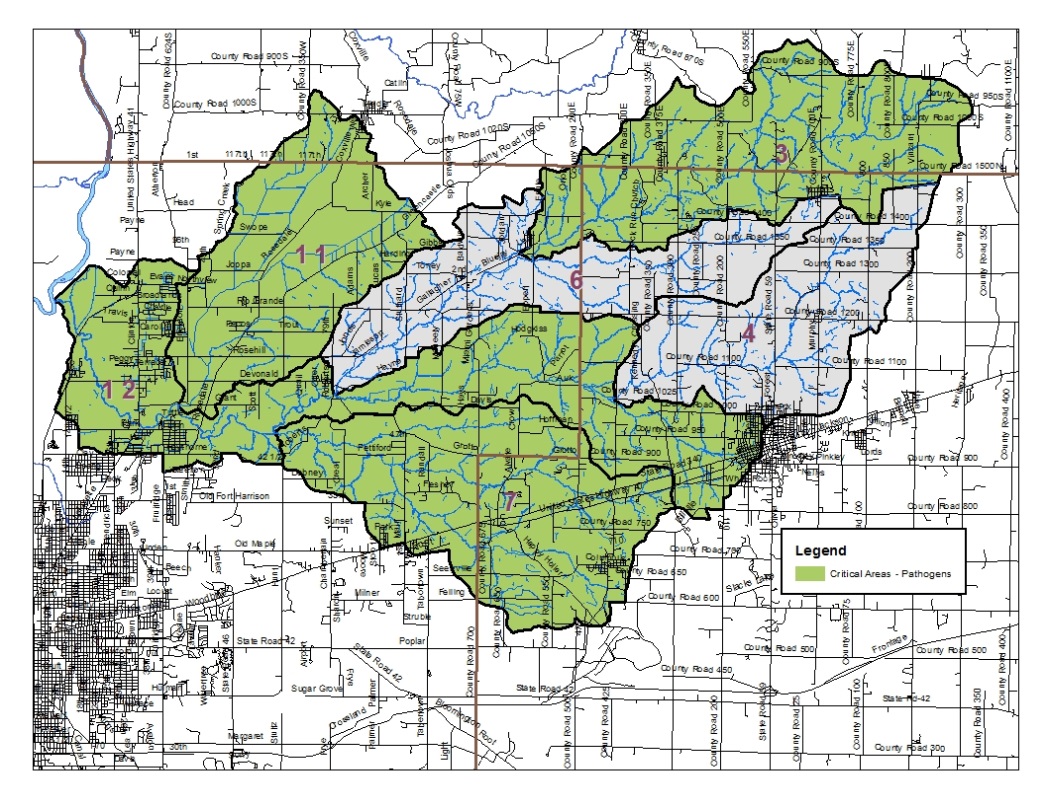 Percent of samples exceeding target concentrations historic dataPercent of samples exceeding target concentrations current dataManure volumesPercent urban land useE. coli Priority Subwatersheds: Gundy Ditch, North Branch Otter Creek, Sulfur Creek, Wastewaters Creek-Otter CreekUltimate Goal (Draft): Reduce E. coli inputs so that they do not exceed the state standard: from 2.51x1015 col/year per year to 2.09x1015 col per year (83% reduction) in the Otter Creek Watershed by 2049 (30 years). Note: Used Wastewaters-Otter Creek reduction as it represents the entire Ottershed.Problem: Area streams are very cloudy and turbidPotential Cause: Total Suspended Sediment concentrations and turbidity levels exceed the targets set by this projectCritical Areas: The working group identified the following targets for prioritizing nutrient critical areas: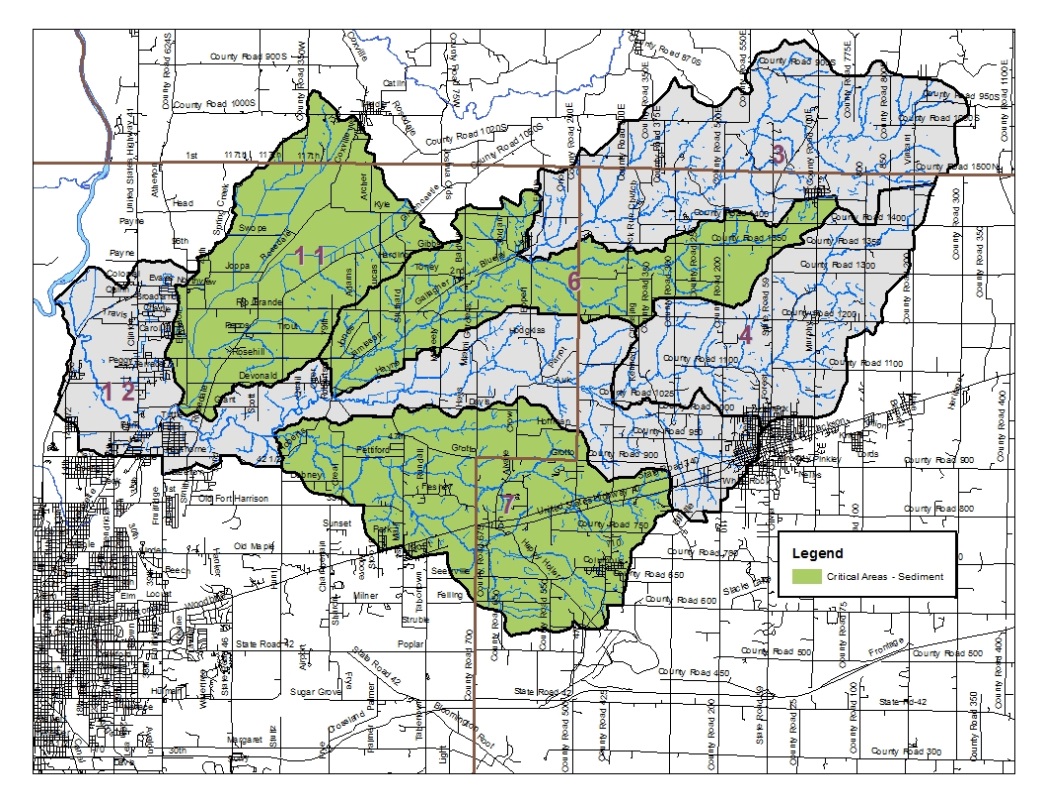 Percent of samples exceeding target concentrations historic dataPercent of samples exceeding target concentrations current dataPercent agricultural land usePercent urban land useTotal Suspended Solids Priority Subwatersheds: Gundy Ditch, North Branch Otter Creek, Sulfur CreekUltimate Goal (Draft): Reduce total suspended solids inputs from 30,377,480 pounds per year to 3,089,718 pounds per year (90% reduction) in the Otter Creek Watershed by 2049 (30 years).Problem: Area streams have nutrient levels exceeding the target set by this projectPotential Cause:  Nutrient levels exceed the target set by this projectCritical Areas:  The working group identified the following targets for prioritizing nutrient critical areas: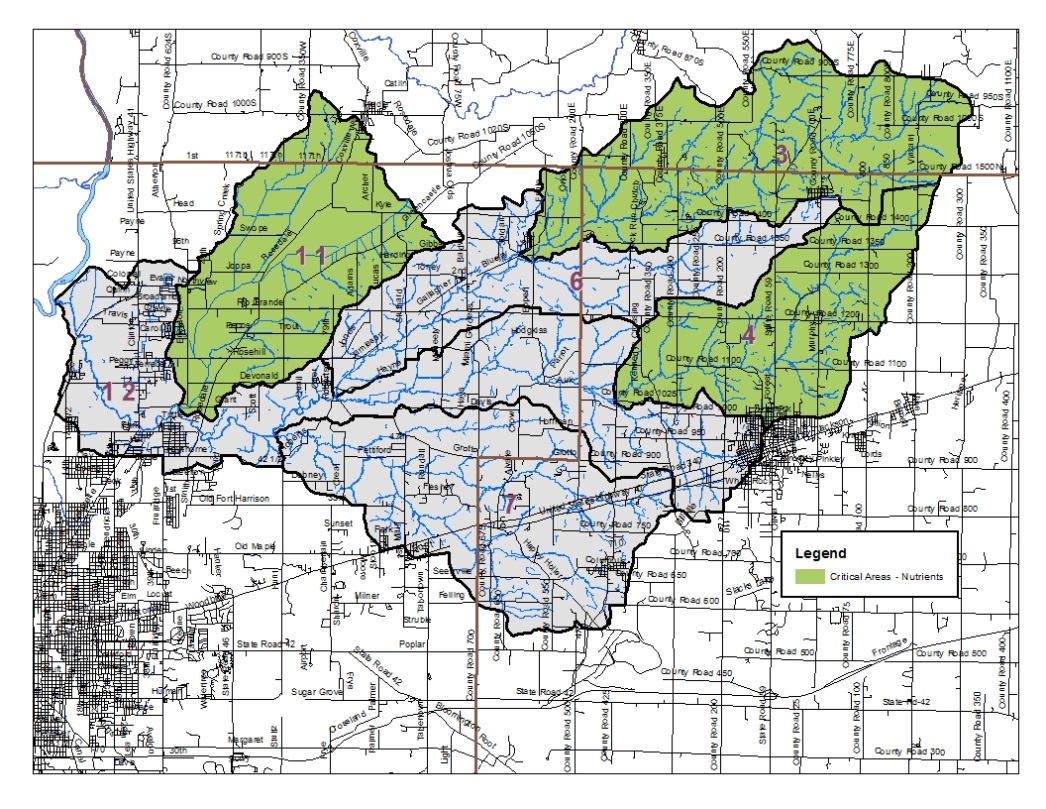 Percent of samples exceeding target concentrations historic dataPercent of samples exceeding target concentrations current dataTile drainage – percent of watershedRow crop + pastureland – percent of watershedNutrient Priority Subwatersheds: Gundy Ditch, North Branch Otter Creek, Headwaters Otter CreekUltimate Goal (Draft): Reduce nitrate-nitrogen from 605,258 pounds per year to 91,864 pounds per year (85% reduction) and phosphorus from 104,880 pounds per year to 5,512 pounds per year (95% reduction) in the Otter Creek Watershed by 2049 (30 years).Problem: A unified education program for entire watershed does not currently existPotential Cause: Educational efforts targeting funders, local agencies, and the public are lacking.Critical Areas: Entire WatershedUltimate Goal (Draft): Increase public awareness and knowledge about the Ottershed and what individuals and communities can do to improve the quality of these watersways by 2049 (30 years).Problem: High quality, non-invasive species impacted forests are limitedPotential Cause: Forest land is impacted by competing land uses and invasive speciesCritical Areas:  All forested areas in the watershed.Ultimate Goal (Draft): Reduce the spread of invasive species and improve connectivity of forested parcels throughout the Ottershed by 2049 (30 years). CurrentTargetReduction% ReductionTMDL % Reduction RequiredSiteSubwatershedEcoli Annual LoadEcoli Annual LoadEcoli Annual LoadEcoliE. coli3North Branch5.56E+147.83E+134.78E+1486%63.2%4Head Otter2.51E+145.45E+131.97E+1478%49.3%6Little-North7.08E+141.36E+145.71E+1481%52.5%7Sulfur4.54E+147.82E+133.76E+1483%67.2%11Gundy3.17E+146.32E+132.54E+1480%84.4%12Wastewaters2.51E+154.20E+142.09E+1583%59.8%CurrentTargetReduction% ReductionSiteSubwatershedTSS Annual LoadTSS Annual LoadTSS Annual LoadTSS3North Branch8,262,473.31,101,461.97,161,011.487%4Head Otter 3,649,085.9766,053.52,883,032.479%6Little-North16,741,675.81,913,587.614,828,088.289%7Sulfur13,464,128.51,099,862.212,364,266.392%11Gundy8,650,878.4888,394.17,762,484.390%12Wastewaters41,385,308.85,910,532.035,474,776.886%CurrentCurrentTargetTargetReductionReduction% Reduction % Reduction SiteSubwatershedNO3 Annual LoadTP AnnualLoadNO3 Annual LoadTP Annual LoadNO3 Annual LoadTP Annual LoadNitrateTotal Phosphorus3North Branch196,284.247,907.936,715.42,202.9159,568.845,705.081%95%4Head Otter 177,113.119,254.825,535.11,532.1151,578.017,722.786%92%6Little-North353,033.5104,080.863,786.33,827.2289,247.3100,253.682%96%7Sulfur219,229.240,747.636,662.12,199.7182,567.238,547.983%95%11Gundy231,861.337,717.029,613.11,776.8202,248.135,940.287%95%12Wastewaters998,641.4189,269.1197,017.711,821.1801,623.7177,448.080%94%